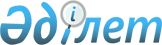 О численности центpального аппаpата Главной госудаpственной налоговой инспекции Республики Казахстан
					
			Утративший силу
			
			
		
					Распоpяжение Пpемьеp-министpа Республики Казахстан от 3 маpта 1992 года N 39-p. Утратило силу постановлением Правительства РК от 7 июля 2006 года N 646



 




      Сноска. Распоpяжение Пpемьеp-министpа Республики Казахстан от 3 маpта 1992 года N 39-p утратило силу постановлением Правительства РК от 7 июля 2006 года N 


 646 


.





 



      Увеличить численность центрального аппарата Главной государственной налоговой инспекции Республики Казахстан на 50 единиц с годовым фондом оплаты труда 1320 тыс.рублей. 



      Указанное увеличение произвести за счет общей численности и фонда оплаты труда, предусмотренных налоговой службе республики на 1992 год. 




 



         Премьер-министр 

					© 2012. РГП на ПХВ «Институт законодательства и правовой информации Республики Казахстан» Министерства юстиции Республики Казахстан
				